Российская Федерация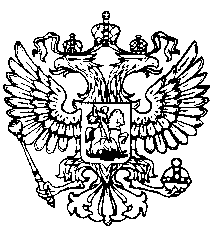 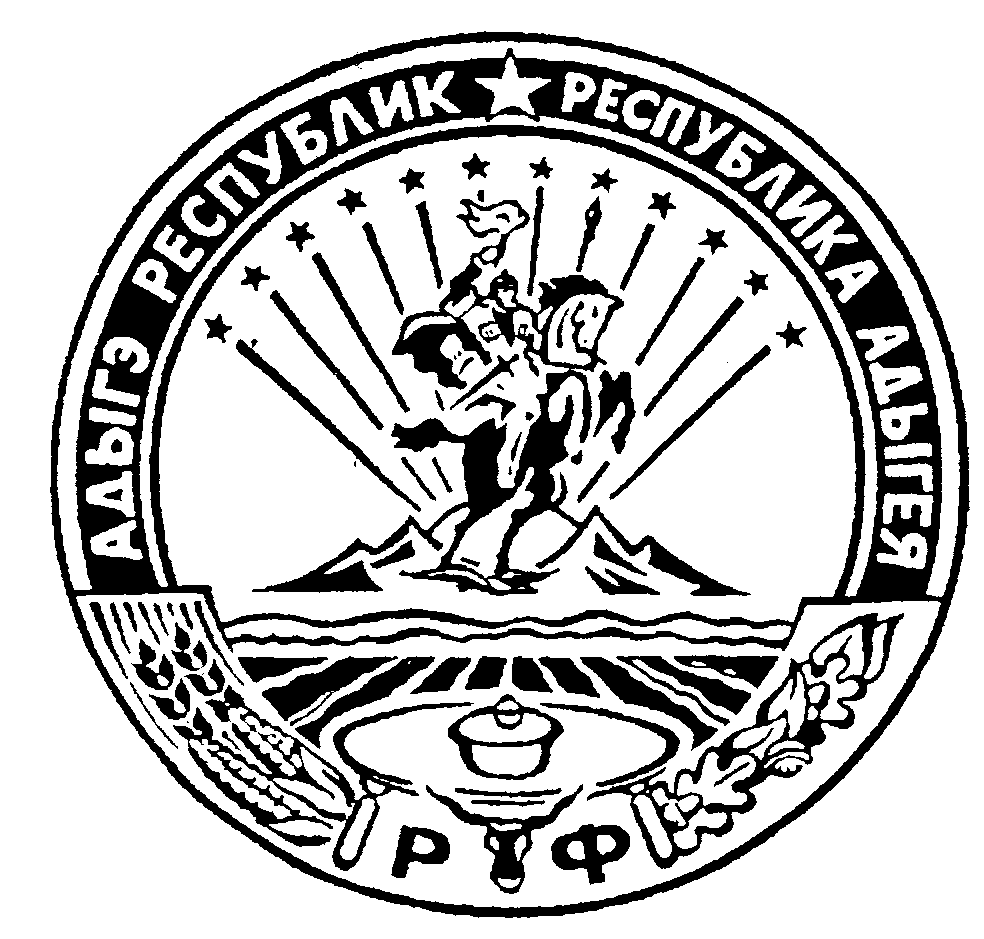 Республика АдыгеяСовет народных депутатовмуниципального образования«Ходзинское сельское поселение»Р Е Ш Е Н И ЕСовета народных депутатов муниципального образования«Ходзинское сельское поселение»от «08»  октября  2018г.                        №27                                 а. ХодзьО даче согласия на принятие администрацией муниципального образования  «Ходзинское сельское поселение» в муниципальную собственность части затрат на водоснабжение аула Ходзь кошехабльского района от администрации муниципального образования «Кошехабльский район»В соответствии с Федеральным законом от 06.10.2003 г. N 131-ФЗ «Об общих принципах организации местного самоуправления в Российской Федерации», руководствуясь Уставом муниципального образования «Ходзинское сельское поселение» Совет народных депутатов муниципального образования «Ходзинское сельское поселение»                                                           Решил:1.Дать согласие на принятие от администрации муниципального образования «Кошехабльский район» безвозмездно в собственность муниципального образования «Ходзинское сельское поселение»часть затрат на водоснабжение аула Ходзь Кошехабльского района (оформление технического плана на объект недвижимости «Водоснабжение аула Ходзь), общей стоимостью -192000,00 (сто девяносто две тысячи) рублей 00 копеек передаваемого из муниципальной собственности муниципального образования «Кошехабльский район».	2. Обязать главного специалиста муниципального образования Атласкирова Б.С. внести в реестр муниципальной собственности вышеуказанное имущество, указанное в п.1 согласно акту приема-передачи.          	3. Настоящее решение вступает в силу со дня  его официального обнародования.Глава муниципального образования«Ходзинское  сельское поселение»  ______________Р.М.Тлостнаков